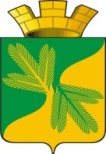 Ханты - Мансийский автономный округ – ЮграСоветский районАДМИНИСТРАЦИЯ ГОРОДСКОГО ПОСЕЛЕНИЯ ТАЁЖНЫЙП О С Т А Н О В Л Е Н И Е 06 марта 2024 года					                                                                 № 43О внесении изменений в постановление администрации городского поселения Таёжный от 16.11.2022 N 230 «Об утверждении административного регламента предоставления муниципальной услуги «Предоставление земельных участков государственной или муниципальной собственности, на торгах» В соответствии с Федеральным законом от 25.12.2023 N 627-ФЗ «О внесении изменений в Градостроительный кодекс Российской Федерации и отдельные законодательные акты Российской Федерации», Уставом городского поселения Таёжный:1. Внести в  постановление администрации городского поселения Таёжный от 16.11.2022 N 230 «Об утверждении административного регламента предоставления муниципальной услуги «Предоставление земельных участков государственной или муниципальной собственности, на торгах» (далее – Постановление) следующие изменения:1.1. Абзац 8 пункта 2.17.5 административного регламента предоставления муниципальной услуги «Предоставление земельных участков государственной или муниципальной собственности, на торгах», утвержденного Постановлением, дополнить словами «или принято решение о комплексном развитии территории, реализация которого обеспечивается в соответствии с Градостроительным кодексом Российской Федерации юридическим лицом, определенным Российской Федерацией или субъектом Российской Федерации»;1.2. В абзаце 9 пункта 2.17.5 административного регламента предоставления муниципальной услуги «Предоставление земельных участков государственной или муниципальной собственности, на торгах», утвержденного Постановлением,  слова «или адресной инвестиционной программой» заменить словами «и (или) региональной инвестиционной программой»;2. Опубликовать настоящее постановление в порядке, установленном Уставом городского поселения Таёжный.3. Постановление вступает в силу с даты опубликования.Глава городского поселения Таёжный                          		                               А.Р. Аширов            